Приложение к реестру мест (площадок) накопления ТКОСхемаразмещения мест (площадок) накопления твердых коммунальных отходов на территории Издешковского сельского поселения Сафоновского района Смоленской области№п/пАдрес размещения площадки ТКОСхема размещения  мест (площадок) накопления  ТКОМ 1:20001Смоленская область, Сафоновский район, с. Издешково, ул. 1-я Ленинская, д. 23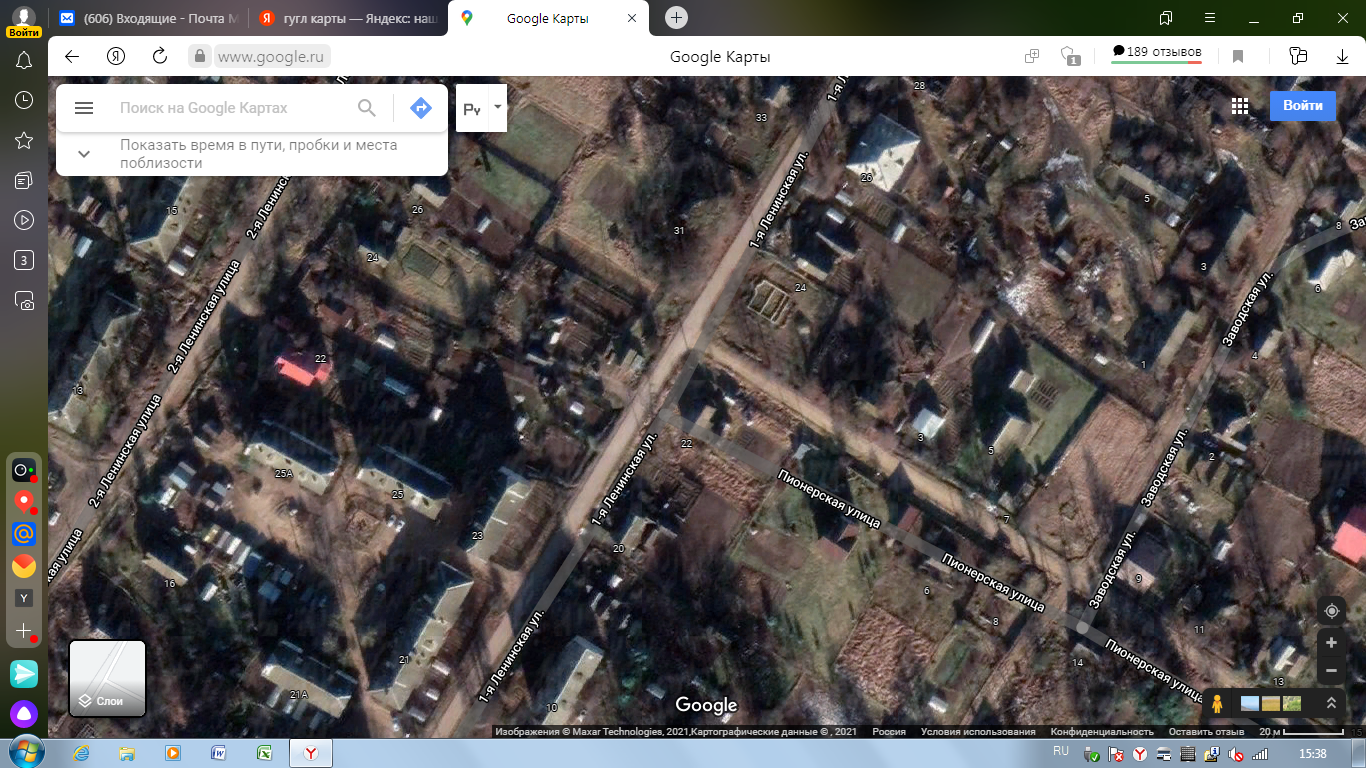 Место размещения площадки ТКО2Смоленская область, Сафоновский район, с. Издешково, ул. 2-я Ленинская, д. 19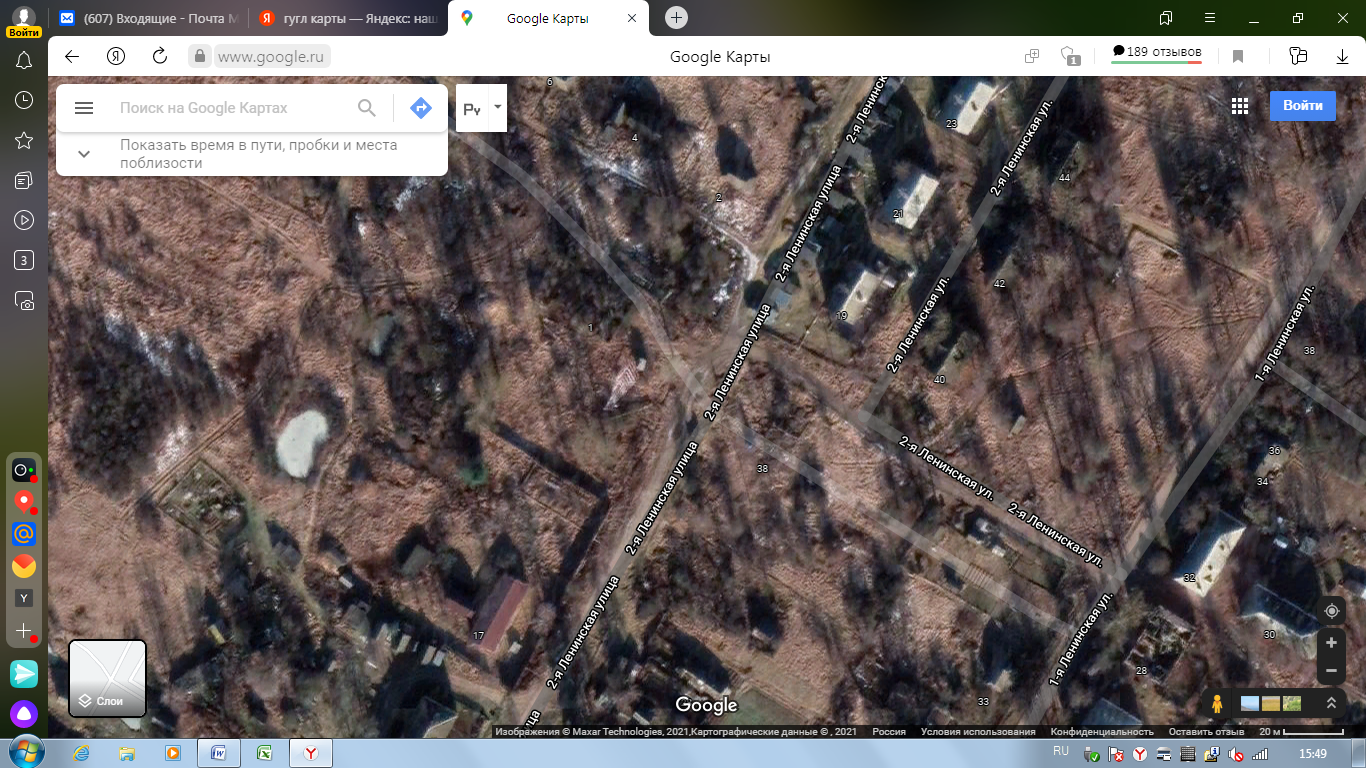 Место размещения площадки ТКО3Смоленская область, Сафоновский район, с. Издешково, ул. 2-я Ленинская, д. 9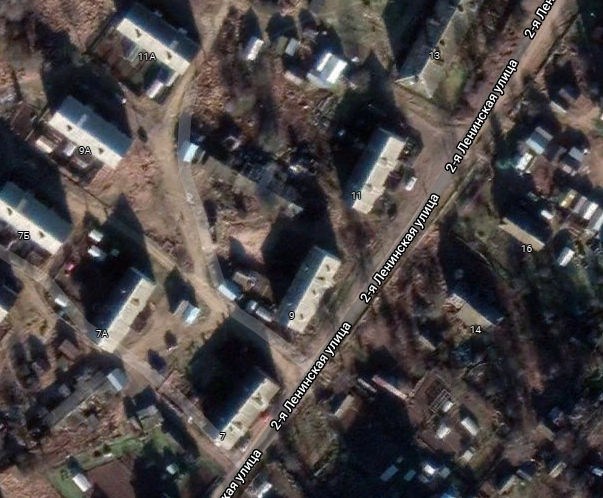         Место размещения площадки ТКО4Смоленская область, Сафоновский район, с. Издешково, ул. Заводская, д. 5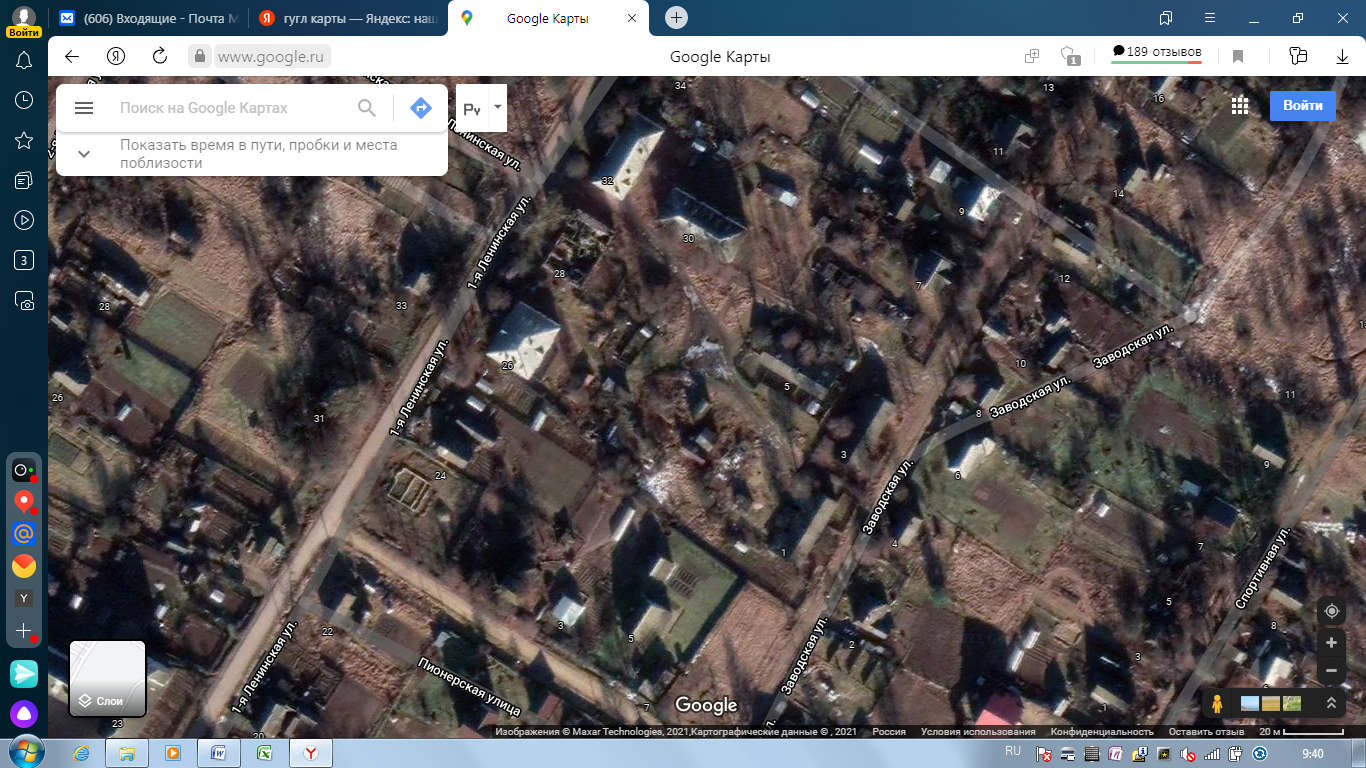                    Место размещения площадки ТКО5Смоленская область, Сафоновский район, с. Издешково, ул. Коммунальная, д. 5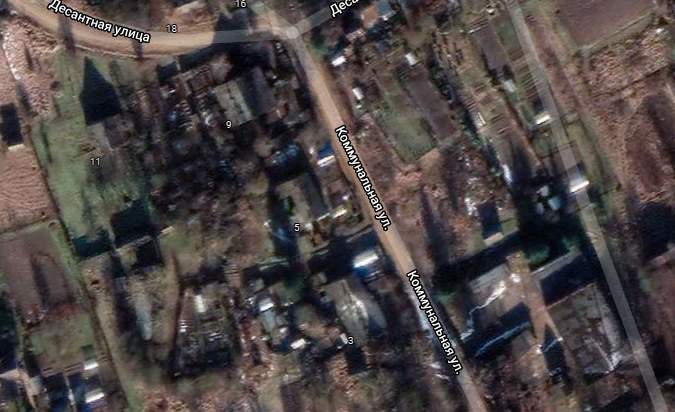                      Место размещения площадки ТКО6Смоленская область, Сафоновский район, с. Издешково, ул. Первомайская, д. 13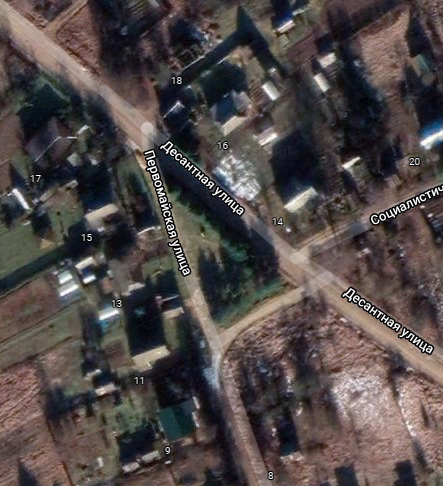                                       Место размещения площадки ТКО7Смоленская область, Сафоновский район, с. Издешково, ул. Свободы, д. 6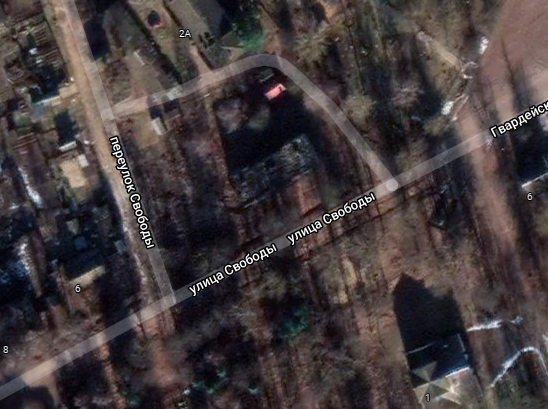                              Место размещения площадки ТКО8Смоленская область, Сафоновский район, с. Издешково, пер. Свободы, д. 4 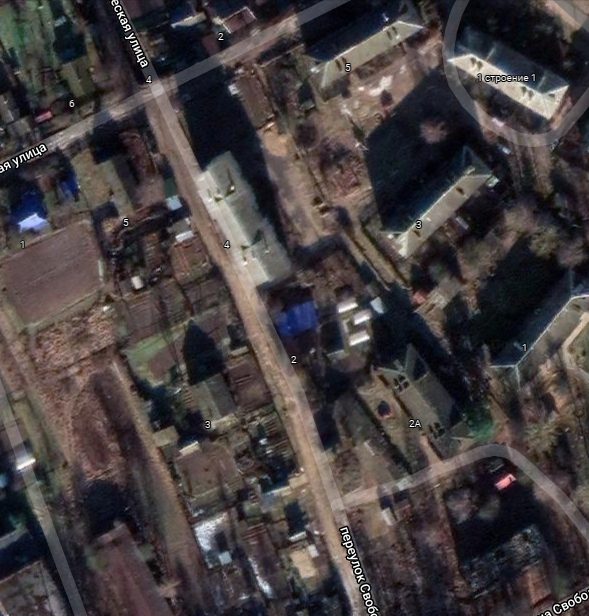                       Место размещения площадки ТКО9Смоленская область, Сафоновский район, с. Издешково, ул. Десантная, д. 7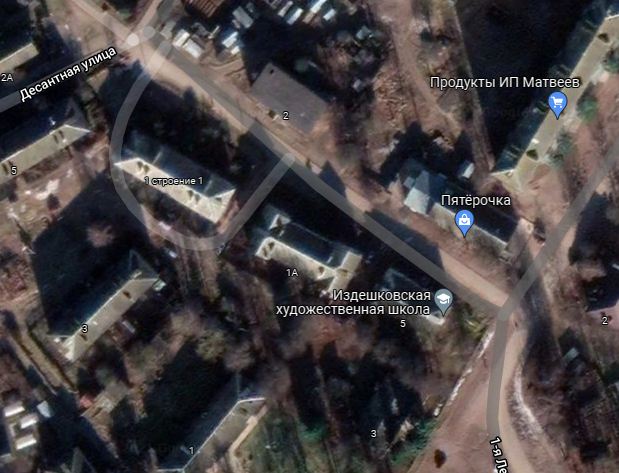                        Место размещения площадки ТКО10Смоленская область, Сафоновский район, с. Издешково, ул. Чкалова, д. 17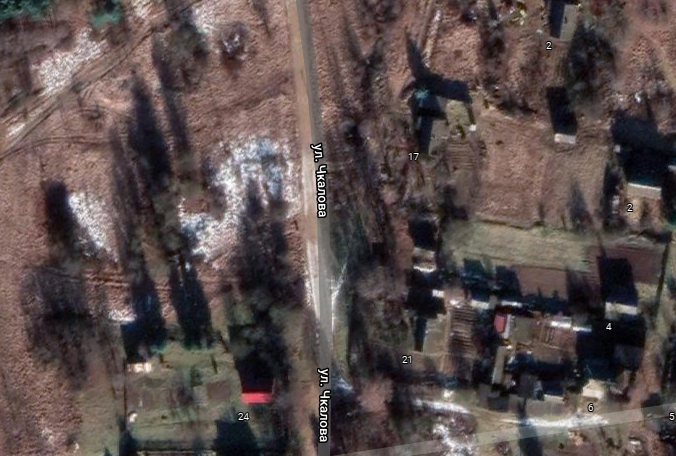 Место размещения площадки ТКО11Смоленская область, Сафоновский район, с. Издешково, ул. 25 Октября, д. 9 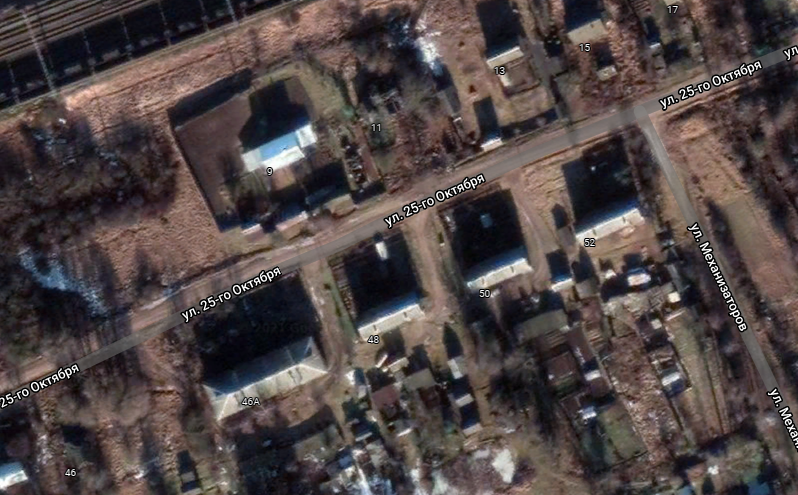 Место размещения площадки ТКО12Смоленская область, Сафоновский район, с. Издешково, ул. 25 Октября, д. 36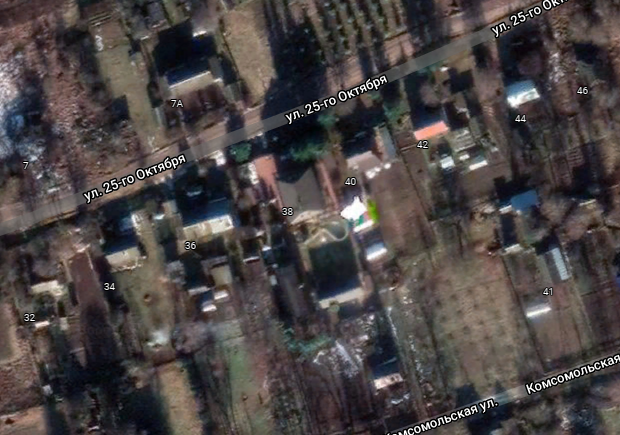 Место размещения площадки ТКО13Смоленская область, Сафоновский район, с. Издешково, ул. 25 Октября, д. 52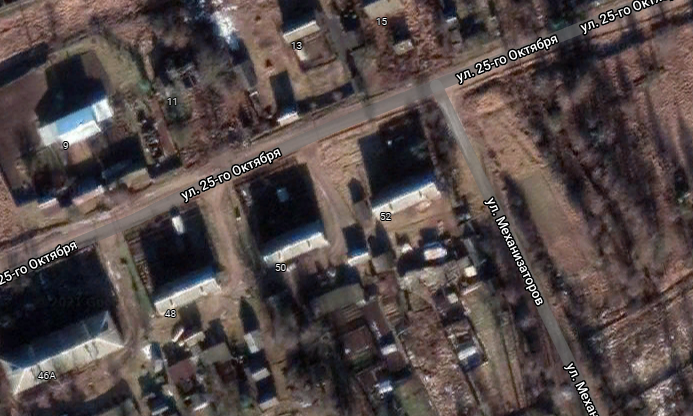              Место размещения площадки ТКО14Смоленская область, Сафоновский район, с. Издешково, ул. Мира, д. 27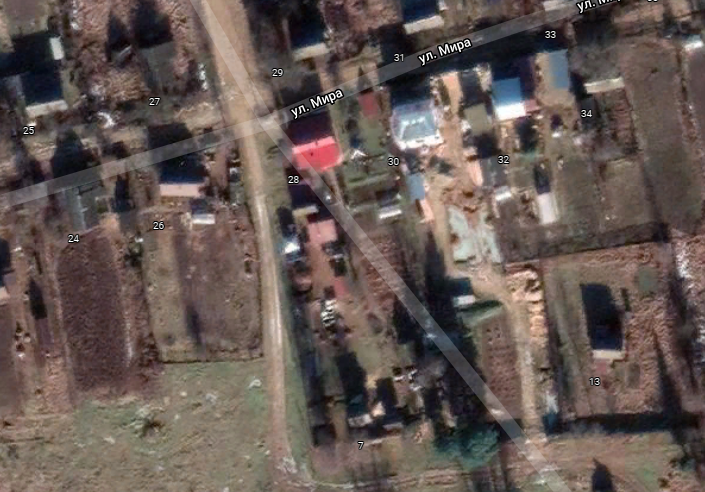 Место размещения площадки ТКО15Смоленская область, Сафоновский район, с. Издешково, ул. Молодежная, д. 13А 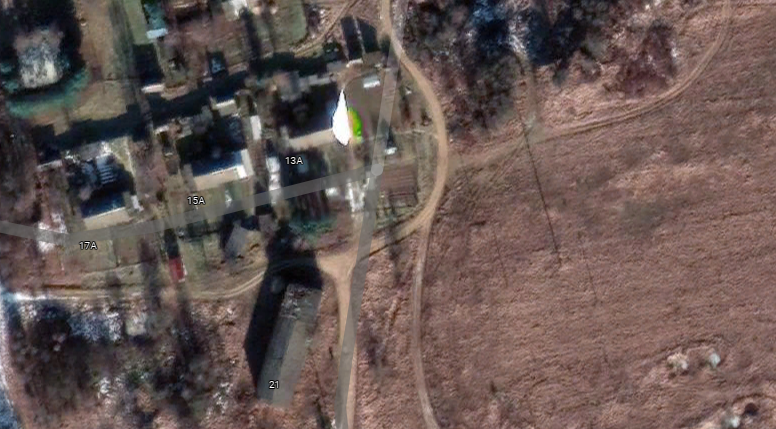 Место размещения площадки ТКО16Смоленская область, Сафоновский район, с. Издешково, ул. Советская, д. 14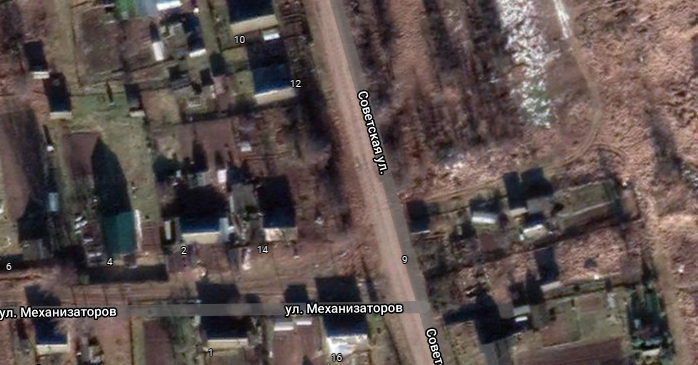                              Место размещения площадки ТКО17Смоленская область, Сафоновский район, с. Издешково, ул. Текстильная, д. 9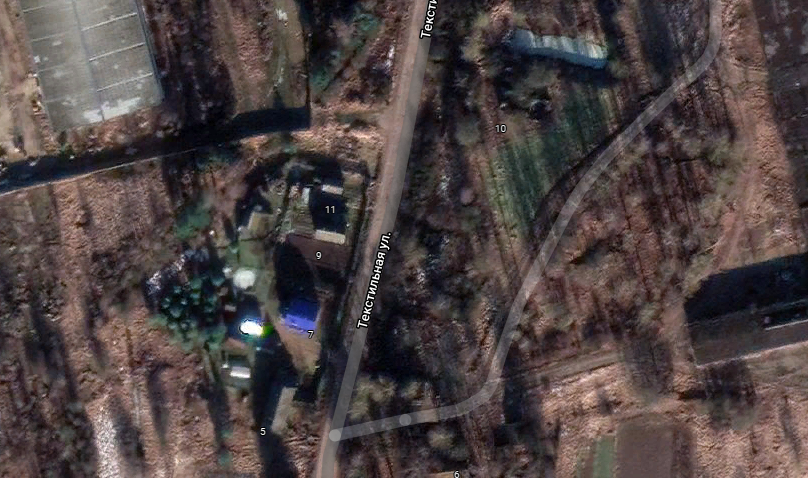 Место размещения площадки ТКО18Смоленская область, Сафоновский район, с. Издешково, ул. Текстильная, д. 18 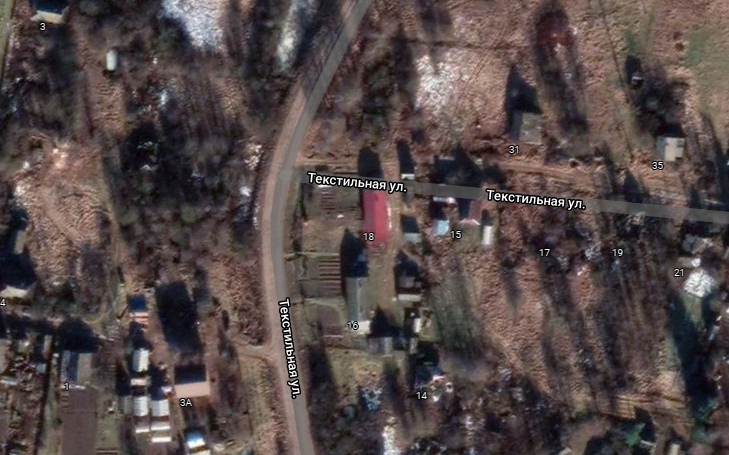 Место размещения площадки ТКО19Смоленская область, Сафоновский район, с. Издешково, ул. Текстильная, д. 36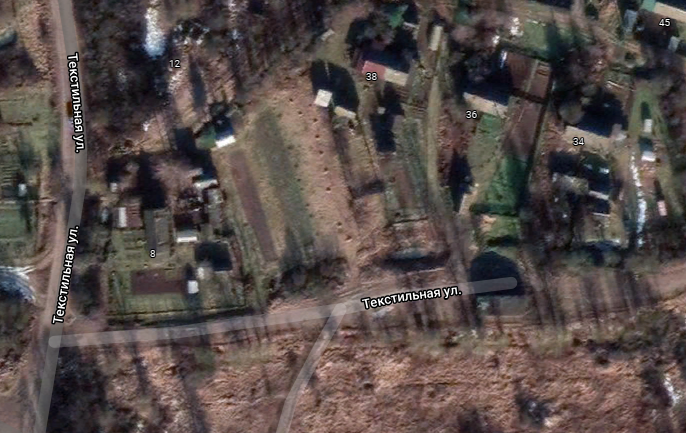 Место размещения площадки ТКО20Смоленская область, Сафоновский район, с. Издешково, ул. Горького, д. 4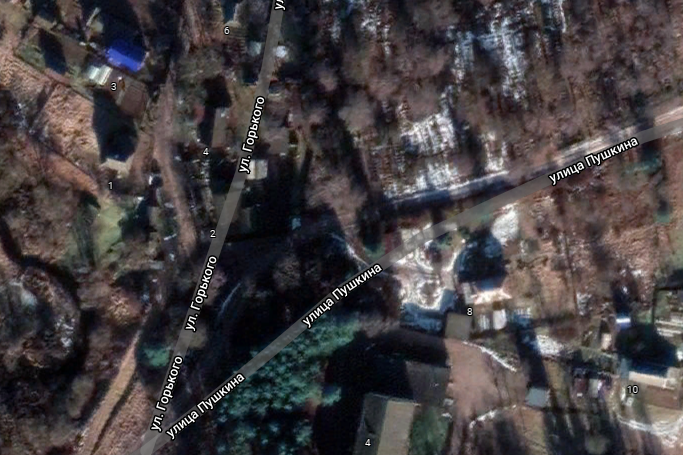 Место размещения площадки ТКО21Смоленская область, Сафоновский район, с. Издешково, ул. Горького, д. 17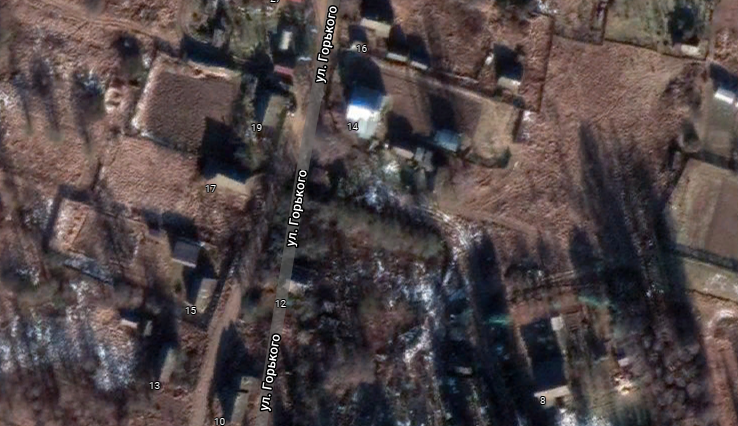           Место размещения площадки ТКО22Смоленская область, Сафоновский район, с. Издешково, ул. Комсомольская, д. 11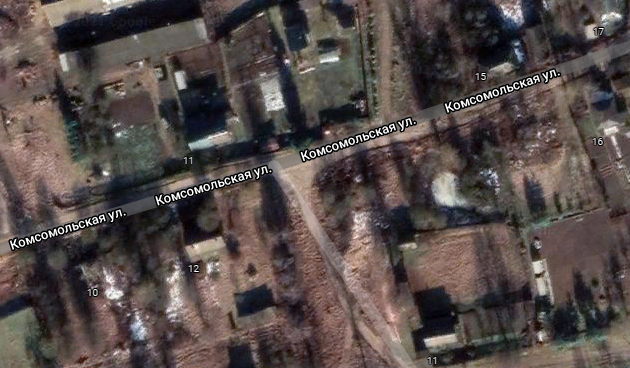 Место размещения площадки ТКО23Смоленская область, Сафоновский район, с. Издешково, ул. Пушкина (кладбище)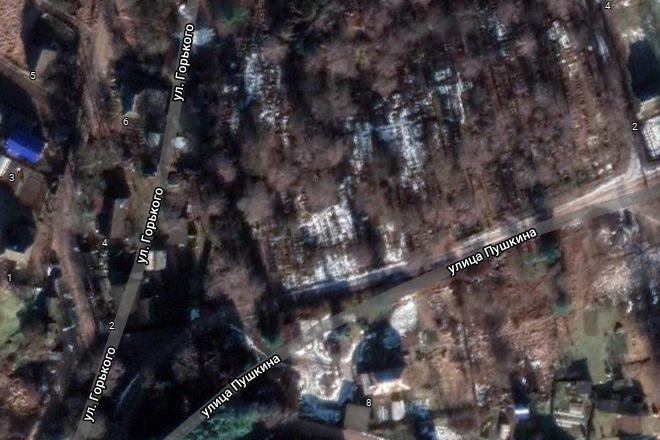                  Место размещения площадки ТКО24Смоленская область, Сафоновский район, д. Игнатково, ул. Центральная, д. 2А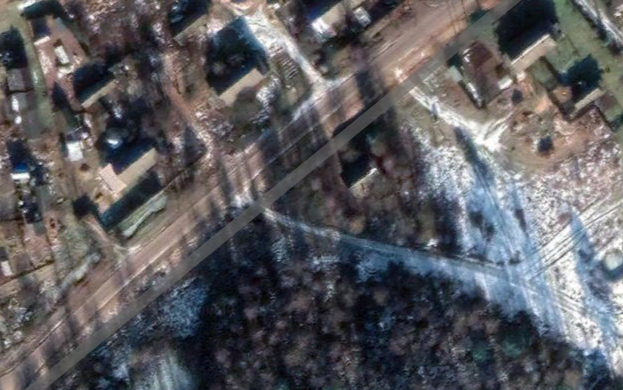 Место размещения площадки ТКО25Смоленская область, Сафоновский район, д. Игнатково, ул. Центральная, д. 20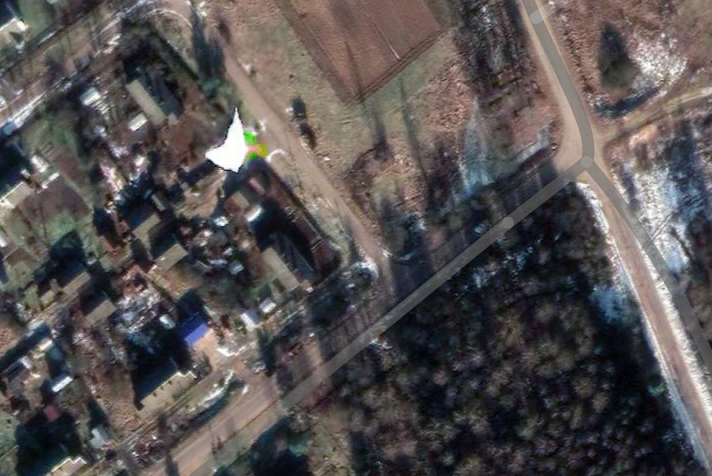 Место размещения площадки ТКО26Смоленская область, Сафоновский район, д. Игнатково, ул. Ветеранов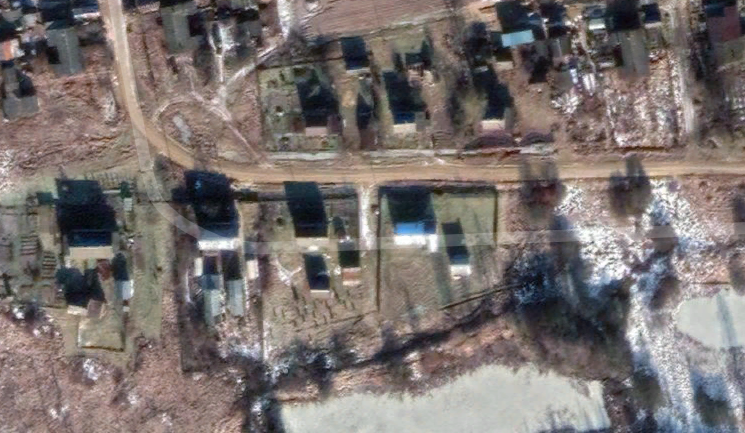 Место размещения площадки ТКО27Смоленская область, Сафоновский район, д. Игнатково (кладбище)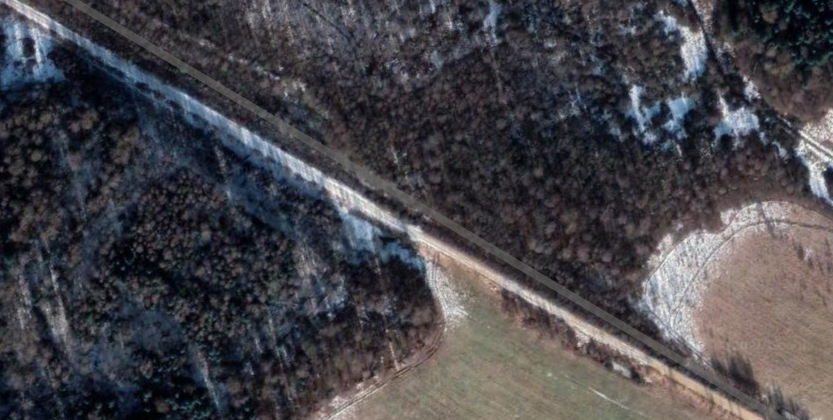 Место размещения площадки ТКО28Смоленская область, Сафоновский район, д. Морозово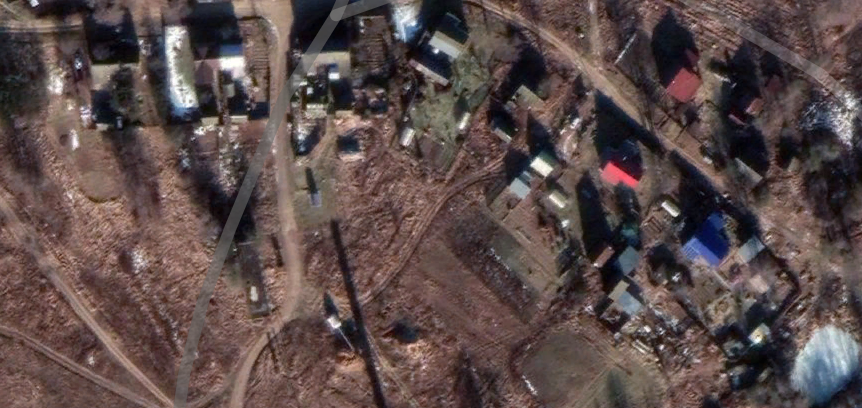 Место размещения площадки ТКО29Смоленская область, Сафоновский район, д. Морозово (кладбище)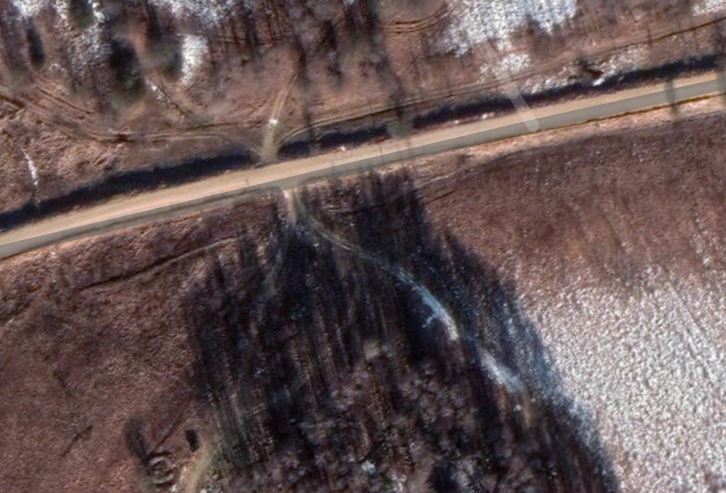 Место размещения площадки ТКО30Смоленская область, Сафоновский район, д. Путьково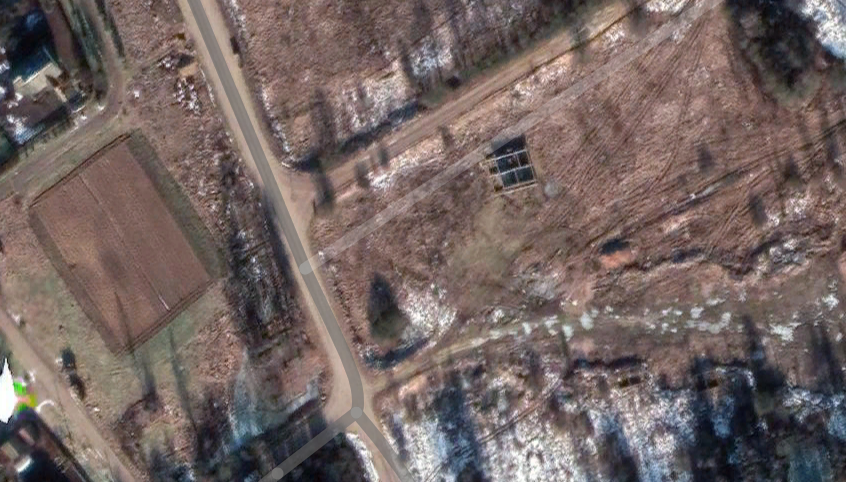 Место размещения площадки ТКО